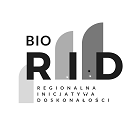 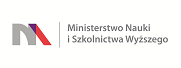 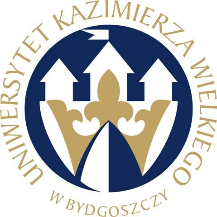 UNIWERSYTET KAZIMIERZA WIELKIEGOW BYDGOSZCZYul. Chodkiewicza 30, 85 – 064 Bydgoszcz, tel. 052 341 91 00 fax. 052 360 82 06NIP 5542647568 REGON 340057695www.ukw.edu.plUKW/DZP-282-ZO-B-24/2020	Bydgoszcz, dn. 16.07.2020 r.INFORMACJA O WYBORZE OFERTYw TRYBIE Zapytania Ofertowego Uniwersytet Kazimierza Wielkiego w Bydgoszczy z siedzibą przy ul. Chodkiewicza 30, 85-064 Bydgoszcz informuje, iż w wyniku przeprowadzonego Zapytania Ofertowego  Nr UKW/DZP-282-ZO-B-24/2020 pn. „Dostawa odczynników i materiałów zużywalnych”, została wybrana następująca oferta: Część 1: oferta nr. 5Wykonawca: Sigma-Aldrich Sp. z o.o.Adres: ul. Szelągowska 30, 61-626 PoznańCena oferty: 27 009,57 zł bruttoTermin wykonania zamówienia: 7 dniIlość punktów wg kryteriów: - cena – waga 80% –  80,00 pkt - termin wykonania zamówienia – waga 20% – 20 pktRazem:  pkt 100Uzasadnienie wyboru:Oferta firmy Sigma-Aldrich Sp. z o.o.  spełnia wszystkie wymagania i oczekiwania Zamawiającego. Oferta jest najkorzystniejszą ofertą złożoną w postępowaniu. Cena oferty mieści się w kwocie, jaką Zamawiający przeznaczył na realizację zamówienia.Część 2: oferta nr. 2Wykonawca: VWR International Sp. z o. o.Adres: ul. Limbowa 5, 80-175 GdańskCena oferty: 4 776,23 zł bruttoTermin wykonania zamówienia: 14 dniIlość punktów wg kryteriów: - cena – waga 80% –  80,00 pkt - termin wykonania zamówienia – waga 20% – 14,29 pktRazem:  pkt 94,29Uzasadnienie wyboru:Oferta firmy VWR International Sp. z o. o. spełnia wszystkie wymagania i oczekiwania Zamawiającego. Oferta jest najkorzystniejszą ofertą złożoną w postępowaniu. Cena oferty mieści się w kwocie, jaką Zamawiający przeznaczył na realizację zamówienia.Część 3: oferta nr. 6Wykonawca: Anchem Plus Mariusz MalczewskiAdres: ul. Bora-Komorowskiego 56/U10, 03-982 WarszawaCena oferty: 18 892,80 zł bruttoTermin wykonania zamówienia: 7 dniIlość punktów wg kryteriów: - cena – waga 80% –  80,00 pkt - termin wykonania zamówienia – waga 20% – 20 pktRazem:  pkt 100Uzasadnienie wyboru:Oferta firmy Anchem Plus Mariusz Malczewski spełnia wszystkie wymagania i oczekiwania Zamawiającego. Oferta jest najkorzystniejszą ofertą złożoną w postępowaniu. Cena oferty mieści się w kwocie, jaką Zamawiający przeznaczył na realizację zamówienia.Część 4: oferta nr. 3Wykonawca: Symbios Sp. z o.o.Adres: ul. Modrzewiowa 37, 83-010 RotmankaCena oferty: 10 400,25 zł bruttoTermin wykonania zamówienia: 28 dniIlość punktów wg kryteriów: - cena – waga 80% –  80,00 pkt - termin wykonania zamówienia – waga 20% – 10 pktRazem:  pkt 90Uzasadnienie wyboru:Oferta firmy Symbios Sp. z o.o. spełnia wszystkie wymagania i oczekiwania Zamawiającego. Oferta jest najkorzystniejszą ofertą złożoną w postępowaniu. Cena oferty mieści się w kwocie, jaką Zamawiający przeznaczył na realizację zamówienia.Część 5: oferta nr. 8Wykonawca: Labiol.pl Emilia Zysk – PudaAdres: ul. Elbląska 10/77, 01-737 WarszawaCena oferty: 2 514,80 zł bruttoTermin wykonania zamówienia: 7 dniIlość punktów wg kryteriów: - cena – waga 80% –  74,34 pkt - termin wykonania zamówienia – waga 20% – 20 pktRazem:  pkt 94,34Uzasadnienie wyboru:Oferta firmy Labiol.pl Emilia Zysk – Puda spełnia wszystkie wymagania i oczekiwania Zamawiającego. Oferta jest najkorzystniejszą ofertą złożoną w postępowaniu. Cena oferty mieści się w kwocie, jaką Zamawiający przeznaczył na realizację zamówienia.Oferty złożone w postępowaniu:Ponadto Zamawiający informuje o dokonaniu następujących czynności w postępowaniu:Zamawiający odrzucił ofertę nr 7 firmy PERLAN TECHNOLOGIES POLSKA Sp. z o.o., gdyż wykonawca nie dołączył do oferty wypełnionego i podpisanego Formularz Ofertowy, stanowiący załącznik  nr 1 do zapytania ofertowego.Kanclerz UKW mgr Renata MalakLp.NAZWA FIRMYCena bruttoTermin dostawyPUNKTY1.BIOKOM Sp. z o.o. Sp. k.
ul. Wspólna 3, 05-090 JankiCz. 5 / 	3 000,39 złCz. 5 / 28 dniCz. 5 / 67,31 pkt2.VWR International Sp. z o. o.
ul. Limbowa 5, 80-175 GdańskCz. 2 / 	4 778,23 złCz. 2 / 14 dniCz. 2 / 94,29 pkt3.Symbios Sp. z o.o.
ul. Modrzewiowa 37, 83-010 RotmankaCz. 4 / 	10 400,24 złCz. 4 / 28 dniCz. 4 / 90 pkt4.PROSPECTA Sp. z o.o.
ul. Barbórki 8, 04-511 Warszawa Cz. 5 / 	2 337,00 złCz. 5 / 10 dniCz. 5 / 94 pkt5.Sigma-Aldrich Sp. z o.o.
ul. Szelągowska 30, 61-626 PoznańCz. 1 /	27 009,57 złCz. 1 / 7 dniCz. 1 / 100 pkt6.Anchem Plus Mariusz Malczewski
ul. Bora-Komorowskiego 56/U10, 
03-982 WarszawaCz. 3 / 	18 892,80 złCz. 3 / 7 dniCz. 3 / 100 pkt7.PERLAN TECHNOLOGIES POLSKA Sp. z o.o.
ul. Puławska 303, 02-785 WarszawaOdrzuconaOdrzuconaOdrzucona8. Labiol.pl Emilia Zysk – Puda
ul. Elbląska 10/77, 01-737 WarszawaCz. 2 / 	6 958,05 zł
Cz. 5 / 	2 514,80 złCz. 2 / 10 dni
Cz. 5 / 7 dniCz. 2 / 74,94 pkt
Cz. 5 / 94,34 pkt9.SHIM-POL A. M. Borzymowski
E. Borzymowska-Reszka, A. Reszka Sp. j.
ul. Lubomirskiego 5, 05-080 IzabelinCz. 3 / 	21 414,30 złCz. 3 / 14 dniCz. 3 / 80,58pkt10. BIONOVO Aneta Ludwig
ul. Nowodworska 7, 59-220 LegnicaCz. 1 / 	36 995,08 zł
Cz. 2 / 	7 495,99 zł
Cz. 4 / 	12 193,97 zł
Cz. 5 / 	3 585,45 złCz. 1 / 21 dni
Cz. 2 / 14 dni
Cz. 4 / 14 dni
Cz. 5 / 14 dniCz. 1 / 65,07 pkt
Cz. 2 / 65,28 pkt
Cz. 4 / 88,23 pkt
Cz. 5 / 62,14 pkt11.Th. Geyer Polska Sp. z o. o
ul. Czeska 22A, 03-902 WarszawaCz. 1 / 	32 357,61 zł
Cz. 3 / 	19 961,67 złCz. 1 / 7 dni
Cz. 5 / 14 dniCz. 1 / 86,78 pkt
Cz. 5 / 85,72 pkt